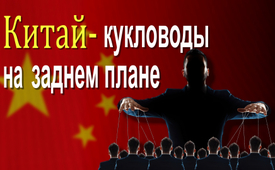 Китай – кукловоды на заднем плане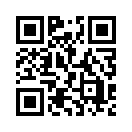 Еще несколько десятилетий назад Китай был совершенно нищим и технологически отсталым аграрным государством.  Для того чтобы правильно оценить стремительный взлет Китайской Народной Республики, необходимо более подробно рассмотреть её происхождение и развитие.  Но официальные учебники истории и основные средства массовой информации ничего не рассказывают нам об истории КНР.Еще несколько десятилетий назад Китай был совершенно нищим и технологически отсталым аграрным государством.  Всего за 30 с небольшим лет он превратился в мирового лидера в экономическом, технологическом и военном отношении. Для того чтобы правильно оценить стремительный взлет Китайской Народной Республики, необходимо более подробно рассмотреть её происхождение и развитие.  Но официальные учебники истории и основные средства массовой информации ничего не рассказывают нам об истории КНР. По мнению известных журналистов-расследователей, она неразрывно связана с тремя именами: Ротшильд, Рокфеллер и общество «Череп и кости». Китай был сознательно сконструирован как инструмент нового мирового порядка и представляет собой предвестие планируемой системы мирового господства. Череп и кости» – очень сильное оккультное американское тайное общество, созданное по инициативе лорда Ротшильда и финансируемое Рокфеллером и другими банкирами с Уолл-стрит. По мнению американской журналистки Александры Роббинс, этому обществу удалось проникнуть практически во все важные научные и политические институты, а также в финансовые, медийные и правительственные организации США. Кроме того, оно входит в ближний круг Совета по международным отношениям (CFR), который также был создан по инициативе Ротшильда и финансируется Рокфеллером. CFR – самый влиятельный американский аналитический центр последнего столетия, который обеспечивал работу девяти президентов США, в том числе и Джо Байдена.  В своем  исследовании  Роббинс  пришла к  следующему  выводу: целью  общества  «Череп и кости», а значит, и Рокфеллеров,  и  Ротшильдов, является построение нового  мирового  порядка,  при котором  свобода  личности будет  ограничена,  а  вся власть  окажется  в  руках небольшой элиты.от hagИсточники:www.kla.tv/27145Может быть вас тоже интересует:---Kla.TV – Другие новости ... свободные – независимые – без цензуры ...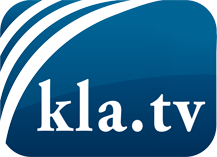 О чем СМИ не должны молчать ...Мало слышанное от народа, для народа...регулярные новости на www.kla.tv/ruОставайтесь с нами!Бесплатную рассылку новостей по электронной почте
Вы можете получить по ссылке www.kla.tv/abo-ruИнструкция по безопасности:Несогласные голоса, к сожалению, все снова подвергаются цензуре и подавлению. До тех пор, пока мы не будем сообщать в соответствии с интересами и идеологией системной прессы, мы всегда должны ожидать, что будут искать предлоги, чтобы заблокировать или навредить Kla.TV.Поэтому объединитесь сегодня в сеть независимо от интернета!
Нажмите здесь: www.kla.tv/vernetzung&lang=ruЛицензия:    Creative Commons License с указанием названия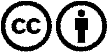 Распространение и переработка желательно с указанием названия! При этом материал не может быть представлен вне контекста. Учреждения, финансируемые за счет государственных средств, не могут пользоваться ими без консультации. Нарушения могут преследоваться по закону.